First Mennonite Church of ChristianPastor Laura Goerzen, Organist-Roberta Gingerich, Greeters–James & Lynette Allen, Worship Leader–Edna StuckyJune 2, 2019Gathering and PraisingPreludeWelcome AnnouncementsOpening Prayer*Gathering Hymn - “Come thou fount”		        	      #521*Passing the Peace 		Gospel reading – Matthew 26:14-25Judas Iscariot:  A Monologue				 Steve KaufmanHymn of Praise – “Far, far away from my loving father”	      #139 Receiving God’s WordSermon -“The Judas in us all”          			  Laura GoerzenSharing with One AnotherSharing Joys and ConcernsHymn of Preparation–“Put peace into each other’s hands”   STJ #87Sharing the Lord’s SupperPrayer of the ChurchOffertoryOffertory PrayerGoing in God’s NameSung Benediction - “Two Fishermen”				      #227*BenedictionPostlude*Those who are able are invited to standPastor Laura GoerzenPastor Laura’s email:  laura.n.goerzen@gmail.comPastor Laura’s Cell Phone:  620-386-0518Pastor’s office Hours:  Tues.—Fri. 9:30AM-1:30PMStudy Phone 620-345-8766Church Secretary:  Lurline WiensLurline’s phone number:  620-345-6657Lurline’s email:  fmcc.secretary1@gmail.comOffice hours:  Tues. 1:00-4:00PM, Thurs-Fri. 8:30AM-12:00pmChurch Phone:  620-345-2546Church Website:  www.fmccmoundridge.orgJesus’ Disciples: Judas Iscariot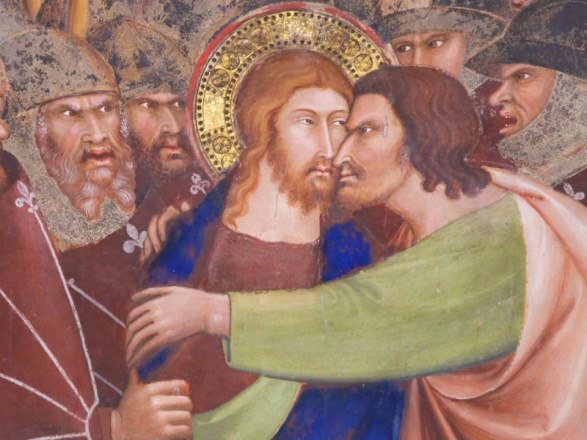 First Mennonite Church of ChristianMoundridge, KSA welcoming Community of Christians for PeaceJune 2, 2019AnnouncementsJune Library Meeting:   Monday, June 3, 7pmSummer Sunday school:   will be intergenerational taught by Laura for June 2, 9, 16 and 30. On June 9 James and Lynette Allen will serve breakfast casserole at 9:00 and end serving at 9:45 followed by coffee and visiting time. The months of July and August there will be no Sunday school.God loves children!  Collecting MCC infant kits:  As part of our focus on God’s love for children during our June 30 Sunday school hour, we will assemble infant care kits for MCC.  Bring your donated items to church anytime before 9:30 am on June 30.  New items only, sizes 3-12 months.	3 gowns/sleepers (flannel or similar warm, soft material)	3 undershirts/onesies (short or long sleeves)1 receiving blanket (light weight fleece or flannel, minimum 30 in x 30 in, larger sizes preferred)4 large, heavy-duty safety pins1 large bar mild soap (leave in wrapper)1 pair of socks1 capDid you know FMCC has a website? You can access recent bulletins, a guide to our cemetery, and other information about our church at www.fmccmoundridge.org.Lunch in the park:  if you know of a child who needs help with meals this summer, please let them know about Lunch in the Park. Every Tuesday from 11:30-12:00 this summer there will be a free lunch available at Black Kettle Park for kids in the community. More information is on the board.Pulled Pork & Baby Back Ribs fundraiser:  for Pine Village, at the Wellness Center, Saturday, June 8, from 5:00-6:30 pm.Senior Center annual bake sale:  Thursday, June 13 from 8:30 am -1:00 pm, at the Senior Center, 100 N Schmidt.  Proceeds will go towards replacing the flooring in the Health room.  If you would like to bake something and donate it, have it at the Senior Center by 7:30 am.  All donations are welcome.  Come and shop for some yummy baked goods.MCC needs your help to replenish supplies in our Material Resources Center! The following items are running low: black and white spools of all-purpose thread, minimum 250 yards, for Sewing Kits (each kit has 3 spools of each color in it). Lotion, minimum 10 oz, for Returning Citizen Care Kits and sanitary napkins, thin maxi, any count, for Relief Kits. MCC only distributes complete kits, so when we are low on one item the processing of the entire kit comes to a halt. Items for kits can be dropped off or shipped to MCC Central States, 121 E. 30th, PO Box 235, North Newton, KS 67117. Questions?  Check out the kits page at mcc.org/kits or contact katemast@mcc.org.  Centering Prayer continues to meet most Mondays from noon-1 p.m. in Agape Center in Richert House on the Bethel College campus. Try it once, come occasionally or join us regularly – all are welcome, with no previous experience with Centering Prayer necessary. For more information, contact Nathan Koontz, 2nathankoontz@gmail.com, or Melanie Zuercher, mzuercher@bethelks.edu. (For help locating Agape Center in Richert House, see www.bethelks.edu/why-bethel/location/campus-map/)OpportunitiesToday:  9:15AM	First Perk	  9:30AM	Sunday School	 10:30AM	Worship ServiceJune 3:  Library meeting, 7:00 pmJune 6-9: Pastor Laura out of officeJune 8:  Pulled Pork & Baby Back Ribs fundraiser for Pine VillageJune 9: Church Breakfast 9:00AM, Guest Speaker Michael Unruh from Camp Mennoscah, 10:30AMJune 13:  Senior Center bake sale, 8:30 am – 1:00 pmJune 19: Deacons Meeting, 7:00PM, Board Meeting, 8:00PMJune 30:  put together infant care kits during Sunday SchoolJuly 2-6:  MCUSA Convention, Pastor Laura out of officeJuly 13-14:  Camp Mennoscah with Eden ChurchJuly 16-19:  Community Vacation Bible School Sunday June 9:  Pianist-Lu Goering, Greeters-Steve & Cheri Kaufman, Worship Leader-Pat Krehbiel, Speaker-Michael UnruhWe seek and practice ShalomMay you always be doing those good, kind things which show
you are a child of God, for this will bring much praise and
glory to the Lord.
                         			Philippians 1:11 TLB